基本信息基本信息 更新时间：2024-05-17 11:54  更新时间：2024-05-17 11:54  更新时间：2024-05-17 11:54  更新时间：2024-05-17 11:54 姓    名姓    名刘先生刘先生年    龄38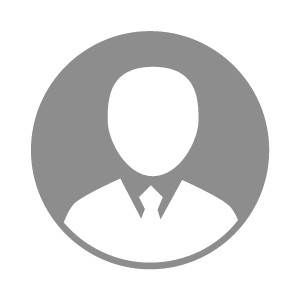 电    话电    话下载后可见下载后可见毕业院校山东农业大学邮    箱邮    箱下载后可见下载后可见学    历本科住    址住    址河北省保定市河北省保定市期望月薪面议求职意向求职意向兽医总监,生产经理/主管,生产总监兽医总监,生产经理/主管,生产总监兽医总监,生产经理/主管,生产总监兽医总监,生产经理/主管,生产总监期望地区期望地区河北省|北京市|天津市河北省|北京市|天津市河北省|北京市|天津市河北省|北京市|天津市教育经历教育经历就读学校：山东农业大学 就读学校：山东农业大学 就读学校：山东农业大学 就读学校：山东农业大学 就读学校：山东农业大学 就读学校：山东农业大学 就读学校：山东农业大学 工作经历工作经历工作单位：正大集团 工作单位：正大集团 工作单位：正大集团 工作单位：正大集团 工作单位：正大集团 工作单位：正大集团 工作单位：正大集团 自我评价自我评价1.连续完成2个繁殖场的复产和引种，善于组建团队和非瘟体系打造，生产成绩优秀
2.坦诚自信、乐观进取， 有高度的工作热情和责任感， 
3.一直从事养猪一线生产管理和经营工作，自律性强，对企业负责， 对结果负责；
4.抗压能力强， 不怕困难， 敢于迎接新的挑战。1.连续完成2个繁殖场的复产和引种，善于组建团队和非瘟体系打造，生产成绩优秀
2.坦诚自信、乐观进取， 有高度的工作热情和责任感， 
3.一直从事养猪一线生产管理和经营工作，自律性强，对企业负责， 对结果负责；
4.抗压能力强， 不怕困难， 敢于迎接新的挑战。1.连续完成2个繁殖场的复产和引种，善于组建团队和非瘟体系打造，生产成绩优秀
2.坦诚自信、乐观进取， 有高度的工作热情和责任感， 
3.一直从事养猪一线生产管理和经营工作，自律性强，对企业负责， 对结果负责；
4.抗压能力强， 不怕困难， 敢于迎接新的挑战。1.连续完成2个繁殖场的复产和引种，善于组建团队和非瘟体系打造，生产成绩优秀
2.坦诚自信、乐观进取， 有高度的工作热情和责任感， 
3.一直从事养猪一线生产管理和经营工作，自律性强，对企业负责， 对结果负责；
4.抗压能力强， 不怕困难， 敢于迎接新的挑战。1.连续完成2个繁殖场的复产和引种，善于组建团队和非瘟体系打造，生产成绩优秀
2.坦诚自信、乐观进取， 有高度的工作热情和责任感， 
3.一直从事养猪一线生产管理和经营工作，自律性强，对企业负责， 对结果负责；
4.抗压能力强， 不怕困难， 敢于迎接新的挑战。1.连续完成2个繁殖场的复产和引种，善于组建团队和非瘟体系打造，生产成绩优秀
2.坦诚自信、乐观进取， 有高度的工作热情和责任感， 
3.一直从事养猪一线生产管理和经营工作，自律性强，对企业负责， 对结果负责；
4.抗压能力强， 不怕困难， 敢于迎接新的挑战。1.连续完成2个繁殖场的复产和引种，善于组建团队和非瘟体系打造，生产成绩优秀
2.坦诚自信、乐观进取， 有高度的工作热情和责任感， 
3.一直从事养猪一线生产管理和经营工作，自律性强，对企业负责， 对结果负责；
4.抗压能力强， 不怕困难， 敢于迎接新的挑战。其他特长其他特长2011年取得执业兽医资格证2011年取得执业兽医资格证2011年取得执业兽医资格证2011年取得执业兽医资格证2011年取得执业兽医资格证2011年取得执业兽医资格证2011年取得执业兽医资格证